 แบบฟอร์มการเขียนแบบถอดประสบการณ์การเรียนรู้ ด้านการบูรณาการด้านทำนุบำรุงศิลปวัฒนธรรม และบริการวิชาการ1. ชื่อ-สกุล ผู้เล่าเรื่อง      ผศ. อารีลักษณ์ สินธพพันธุ์		คณะวิชา/หน่วยงาน  คณะศิลปศาสตร์2. ชื่อ-สกุล ผู้บันทึก        ผศ. อารีลักษณ์ สินธพพันธุ์        		คณะวิชา/หน่วยงาน  คณะศิลปศาสตร์3. บทบาท หน้าที่และความรับผิดชอบของผู้เล่าเรื่อง     อาจารย์ประจำภาควิชามนุษยศาสตร์ คณะศิลปศาสตร์ 4. เรื่องที่เล่า   การบูรณาการด้านทำนุบำรุงศิลปวัฒนธรรม และบริการวิชาการเข้าในการเรียนการสอน5. ความเป็นมาของเรื่องที่เล่า การเรียนการสอนที่บูรณาการด้านศิลปวัฒนธรรม วิถีชีวิตชุมชน ถือว่ามีความสำคัญ และเป็นหน้าที่หลักของผู้สอนในภาควิชามนุษยศาสตร์ ปัจจุบันการเรียนการสอนมิได้จำกัดเพียงเนื้อหาในทฤษฎี และในห้องเรียนเท่านั้น เด็กเยาวชนไทยจำเป็นต้องเข้าใจในประวัติศาสตร์ วัฒนธรรม ประเพณี และวิถีชีวิตของตน เพื่อให้เห็นคุณค่าและเกิดความภาคภูมิใจในถิ่นกำเนิด   เป็นเวลาหลายปีที่ข้าพเจ้าได้รับผิดชอบวิชา HUM125 ภูมิปัญญาท้องถิ่น ได้บูรณาการเนื้อหาและการศึกษาวิถีชุมชน โดยมอบหมายให้ผู้เรียนได้ลงพื้นที่จริง อีกทั้งได้เรียนรู้การมีปฏิสัมพันธ์และการทำงานร่วมกับผู้อื่น การติดต่อพูดคุยกับชาวบ้าน การเรียนรู้ภูมิปัญญาท้องถิ่นของแต่ละชุมชน รวมทั้งสนับสนุนด้านความคิดสร้างสรรค์โดยให้ประยุกต์ ต่อยอดภูมิปัญญาท้องถิ่นให้เหมาะสมกับยุคสมัยที่เปลี่ยนไป เป็นการช่วยสร้างเศรษฐกิจชุมชนให้ดีขึ้น รวมถึงเป็นแรงดันให้เป็นอาชีพในอนาคตได้ กิจกรรมการเรียนการสอน  มีการจัดโครงการนิทรรศการแสดงองค์ความรู้ของชาวบ้านและการต่อยอดภูมิปัญญาท้องถิ่นของนักศึกษาในทุกปีการศึกษา ซึ่งได้รับความร่วมมือจากคณาจารย์ในภาควิชามนุษยศาสตร์ และคณะศิลปศาสตร์เป็นอย่างดี  ทำให้โครงการที่จัดประสบความสำเร็จและเป็นที่สนใจของสื่อมวลชนจากภายนอกอีกด้วย6. วิธีการ/ขั้นตอน หรือกระบวนการที่ทำให้งานนั้นประสบความสำเร็จ เทคนิคหรือกลยุทธ์ที่ใช้  ผู้มีส่วนร่วม อุปสรรคหรือปัญหาในการทำงาน และแนวทางการแก้ไข6.1 ขั้นตอน หรือกระบวนการที่ทำให้งานนั้นประสบความสำเร็จ	1. ศึกษาข้อมูลเอกสาร ผลงานวิจัย สื่อสิ่งพิมพ์ และสื่ออินเตอร์เน็ต รวบรวมเป็นตำราวิชาการให้ผู้เรียน ค้นคว้าติดตามกระแสการพัฒนาของโลกและนโยบายการพัฒนาประเทศของรัฐบาลตลอดเวลา	2. ศึกษาข้อมูลเกี่ยวกับภูมิปัญญาท้องถิ่นไทยที่ได้รับรางวัล การสร้างมาตรฐานผลิตภัณฑ์ชุมชนและการรวมกลุ่มวิสาหกิจชุมชนทั่วประเทศ โดยเฉพาะกลุ่มที่สามารถพึ่งตนเองได้อย่างยั่งยืน นำมาบอกเล่าและสร้างแรงบันดาลใจให้กับผู้เรียน	3. หากพบว่ามีผู้เรียนให้ความสนใจน้อย ก็จะซักถามถึงความสนใจ ความถนัดส่วนตัว และช่วยผลักดันให้เกิดแรงบันดาลใจให้การสร้างสรรค์งานตามที่ผู้เรียนถนัด และให้ทำอย่างมีความสุข6.2 เทคนิคหรือกลยุทธ์ที่ทำให้เกิดความสำเร็จ	1. ค้นคว้า ติดตามข้อมูลเกี่ยวกับภูมิปัญญาท้องถิ่นทั้งจากเอกสาร หนังสือ สิ่งพิมพ์ตลอดจนสื่อโทรทัศน์และอินเตอร์เน็ตเป็นประจำ โดยเฉพาะการเปลี่ยนแปลงทางเศรษฐกิจของโลกและของประเทศ นโยบายการพัฒนาและส่งเสริมอาชีพของรัฐบาล โครงการหนึ่งตำบลหนึ่งผลิตภัณฑ์ เพื่อให้การบูรณาการด้านทำนุบำรุงศิลปวัฒนธรรมประสบความสำเร็จตามเป้าหมายทั้งในภาคการศึกษาและเป้าหมายการพัฒนาของชาติ	2. หน่วยงานการศึกษาทั้งในระดับมหาวิทยาลัย และคณะ ควรให้ความสำคัญกับการเรียนการสอนเชิงบูรณาการ เชื่อมโยงวิถีชีวิต วัฒนธรรมชุมชน การสร้างเศรษฐกิจชุมชน เช่น รายวิชาภูมิปัญญาท้องถิ่น และรายวิชาอื่นๆ ในภาคมนุษยศาสตร์ เพราะนี่คือการสร้างคนให้เป็นคน ที่มีจิตใจ มีความละเอียดอ่อนมีวัฒนธรรม และสามารถอยู่ร่วมกับผู้อื่นได้อย่างมีความสุข 	3. ถึงแม้ยุคสมัยจะเปลี่ยนไป ความเจริญทางวัตถุและวิทยาการสมัยใหม่พัฒนาไปอย่างรวดเร็ว สิ่งที่จะทำให้ผู้เรียนประสบความสำเร็จในชีวิตได้ ที่สำคัญคือการเข้าใจตนเอง เข้าใจผู้อื่นและพัฒนาการเรียนรู้ เพื่อที่จะอยู่ในสังคมได้อย่างมีความสุข	6.3 ผู้ที่มีส่วนร่วมทำให้เกิดความสำเร็จ และบทบาทของบุคคลนั้น 	คณบดีคณะศิลปศาสตร์  หัวหน้าภาควิชามนุษยศาสตร์ และคณาจารย์ในภาควิชา ตลอดจนคนในชุมชนที่ต้อนรับนักศึกษาและยินดีแนะนำให้ความรู้ด้วยดีเสมอมา  และที่สำคัญมหาวิทยาลัยรังสิตได้สนับสนุนงบประมาณประจำปีให้กับโครงการภูมิปัญญาท้องถิ่นในทุกปีการศึกษา6.4 อุปสรรคหรือปัญหาในการทำงาน และแนวทางในการแก้ปัญหา/อุปสรรคดังกล่าว	1. การจัดสรรเวลา เพื่อพัฒนาการเรียนการสอน และตำแหน่งวิชาการ เนื่องจากมีภาระการสอนประจำสำหรับนักศึกษาปริญญาตรีในภาคปกติ และนักศึกษาออนไลน์ ในการทำงานวิจัยชุมชนซึ่งต้องใช้เวลามากและผลงานวิชาการอื่นจึงมีทำเวลาน้อย 2. การติดต่อประสานงานกับชุมชนท้องถิ่น เพื่อให้เกิดความสัมพันธ์ที่ดีระหว่างชุมชนกับสถานศึกษา  ได้พยายามติดต่อ พูดคุยกับผู้นำชุมชนเท่าที่ทำได้ และเข้าใจในบริบทของแต่ละชุมชน3. ผู้เรียนมาจากหลากหลายคณะ จึงได้พยายามให้เลือกศึกษาภูมิปัญญาท้องถิ่นตามความสนใจ และความถนัด โดยหวังว่าจะสามารถจุดประกายให้เกิดเป็นอาชีพในอนาคตได้7. ผลลัพธ์หรือความสำเร็จที่เกิดขึ้น และสิ่งที่ผู้เล่าเรื่องที่ได้เรียนรู้จากประสบการณ์ดังกล่าว1. นักศึกษาที่เรียนวิชานี้ไปแล้ว ล้วนกล่าวว่า มีความสุขและสนุกกับการเรียนที่ได้มีการลงพื้นที่ ได้ทำกิจกรรมร่วมกับเพื่อนๆได้ไปสัมผัสวิถีชุมชนซึ่งตนเองไม่เคยสัมผัสมาก่อน2. ได้เห็นความพยายามของนักศึกษาพิเศษในการร่วมมีปฏิสัมพันธ์กับเพื่อนในชั้นเรียน และกล้าออกสู่สังคมที่กว้างกว่าแค่เรียนรู้เพียงในมหาวิทยาลัยเท่านั้น3. ได้รับคำขอบคุณและคำชื่นชมจากชาวบ้านว่าให้เด็กรุ่นใหม่ให้ความสนใจในผลิตภัณฑ์ของกลุ่มวิสาหกิจชุมชน และฝากขอบคุณมายังอาจารย์ผู้สอน4.  พ.ศ. 2559 แต่งและตีพิมพ์ตำราเรียนวิชาภูมิปัญญาท้องถิ่นฉบับสมบูรณ์, สำนักพิมพ์มหาวิทยาลัยรังสิต.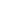 